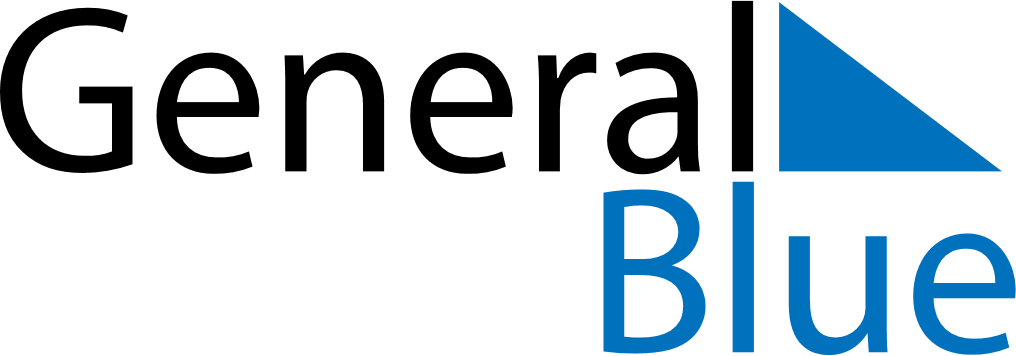 November 1759November 1759November 1759November 1759November 1759SundayMondayTuesdayWednesdayThursdayFridaySaturday123456789101112131415161718192021222324252627282930